Şipşak Aile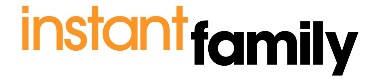 Gösterim Tarihi: 12 Nisan 2019Dağıtım: UIP FilmcilikYönetmen: Sean AndersOyuncular: Mark Wahlberg, Rose Byrne, Octavia Spencer, Tig Notaro, Margo Martindale, Julie Hagerty, Michael O’Keefe Özet:Pete (Mark Wahlberg) ve Ellie (Rose Byrne) bir aile kurmaya karar verdiklerinde evlat edinmek için bir adım atarlar. Hiç çocukları yokken,  aralarında 15 yaşında asi bir kızın da (Isabela Moner) bulunduğu üç kardeşle tanıştıklarında, kendilerini bir gecede üç çocuklu bir aile olarak bulurlar. Şimdi ise Pete ve Ellie'nin aile olma umuduyla, komik bir şekilde şipşak ebeveynliği öğrenmeye çalışmaları gerekmektedir. ŞİPŞAK AİLE, yazar/yönetmen/yapımcı Sean Anders'ın hayatındaki gerçek olaylardan esinlenmiştir. Filmde ayrıca Octavia Spencer, Tig Notaro ile Margo Martindale, Julie Hagerty ve Michael O’Keefe rol alıyor. 